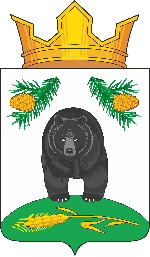 АДМИНИСТРАЦИЯ НОВОКРИВОШЕИНСКОГО СЕЛЬСКОГО ПОСЕЛЕНИЯПОСТАНОВЛЕНИЕ20.12.2021                                                                                                                        № 96Об отмене отдельных постановлений администрации Новокривошеинского сельского поселения в сфере муниципального контроляВ соответствии со статьей 48 Федерального закона от 6 октября 2003 года №131-ФЗ «Об общих принципах организации местного самоуправления в Российской Федерации» ПОСТАНОВЛЯЮ:1. Отменить следующие постановления администрации Новокривошеинского сельского поселения:от 24.11.2017 № 96 «О внесении изменений в постановление Администрации Новокривошеинского сельского поселения от 10.10.2017 №80 «Об утверждении Административного регламента по исполнению муниципальной функции «Осуществление муниципального жилищного контроля на территории муниципального образования Новокривошеинское сельское поселение»; от 15.08.2018 № 99 «О внесении изменений в постановление Администрации Новокривошеинского сельского поселения от 10.10.2017 №80 «Об утверждении Административного регламента «Осуществление муниципального жилищного контроля на территории муниципального образования Новокривошеинское сельское поселение»;от 12.12.2017 № 97 «О внесении изменений в постановление Администрации Новокривошеинского сельского поселения от 10.10.2017 №80 «Об утверждении Административного регламента по исполнению муниципальной функции «Осуществление муниципального жилищного контроля на территории муниципального образования Новокривошеинское сельское поселение»;от 09.07.2018 №93 «Об утверждении Административного регламента осуществления муниципального земельного контроля на территории  муниципального образования Новокривошеинское сельское поселение».2. Настоящее постановление опубликовать в установленном порядке и разместить на официальном сайте муниципального образования Новокривошеинское сельское поселение в информационно-телекоммуникационной сети «Интернет» (http://novokriv.ru). 3. Настоящее постановление вступает в силу после его официального опубликования.Глава Новокривошеинского сельского поселения                                      А.О. Саяпин(Глава Администрации)